Sacramental dates2020-2021Primary 4 children First Holy Communion on Saturday 15th May 2021 at 11am in St Patricks Church, Dromintee.*************************************Primary 7 childrenConfirmation on Friday 23rd April 2021 at 11am in St Patricks Church, Dromintee. (Dromintee Primary School children only)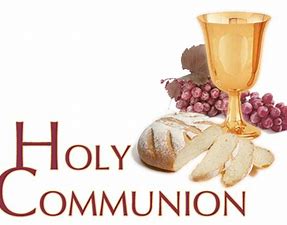 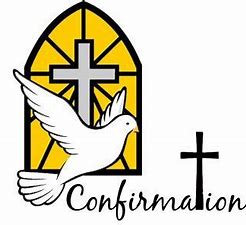 